07.11.2014г.АДМИНИСТРАЦИЯ  ПИНЧУГСКОГО СЕЛЬСОВЕТАБОГУЧАНСКОГО РАЙОНАКРАСНОЯРСКОГО КРАЯП О С Т А Н О В Л Е Н И Е      07.11.2014г.                                     Пинчуга                                      № -83пО проведении публичных слушаний по вопросу предоставления разрешенияна условно разрешённый вид использования земельного участка  по адресу: Красноярскийкрай, Богучанский район, п. Пинчугаул. Ленина 25А  В целях выявления вопросов препятствующих предоставлению разрешения на условно разрешённый вид использования с «для жилая застройка» на «для строительства магазина» земельного участка, расположенного по адресу: Красноярский край, Богучанский район, п. Пинчуга, ул. Ленина 25 А, в соответствии со ст. 37,39 Градостроительного кодекса РФ от 29.12.2004 № 190-ФЗ, ст.28 федерального закона от 06.10.2003 № 131-ФЗ «Об общих принципах организации местного самоуправления в РФ», пунктом 3 части 1 ст. 4 Федерального закона от 29.12.2004 № 191-ФЗ «О введении в действие Градостроительного кодекса Российской Федерации», Устава Пинчугского сельсоветаПОСТАНОВЛЯЮ:1. Провести публичные слушания по  вопросу предоставления разрешения на условно разрешённый вид использования земельного участка расположенного по адресу: Красноярский край, Богучанский район, п. Пинчуга, ул. Ленина 25 А 21.11.2014 года в 15.00 часов в здании администрации Пинчугского сельсовета.2. Администрации Пинчугского сельсовета обеспечить работу организационного комитета по подготовке и проведению данных публичных слушаний.3.  Опубликовать постановление в газете «Пинчугский вестник».4. Контроль за исполнением настоящего постановления оставляю за собой.И.О. главы Пинчугского сельсовета                        О.Н. Фрик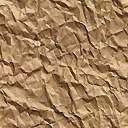 